The combined EOP, TRIO SSS, CAMP, and LSAMP Programsare having a party to celebrateall of the students who demonstrated academic excellenceFall Term 2018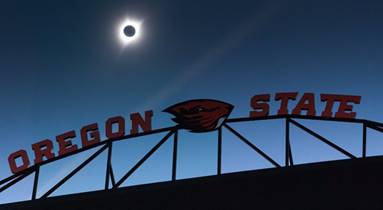 What:            Honor Roll CelebrationWhen:           Thursday, January 31, 2019Where:         Waldo Hall Room 348Time:             11:00 am to 1:00 pm(Drop in when you can – no need to stay the entire time)Please come by to enjoy cake/snacks and help us celebrate the achievements of all the great students in our programs!This term’s Celebration is hosted by the TRIO SSS Program.